Award
Nomination Form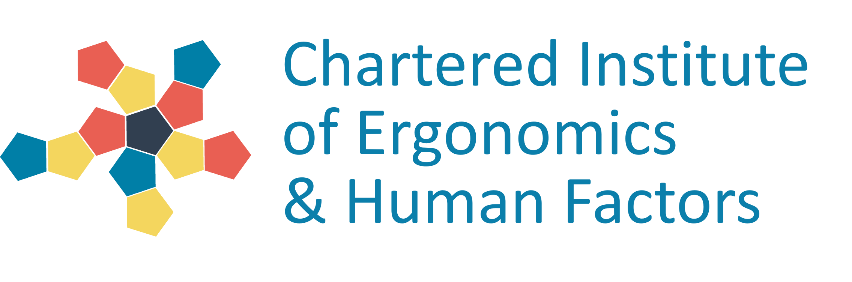 To be used for nominations forBest Student Project Award~~~~~~~~~~~~~~~~~~~~~~~~~~~~~~~~~~~~~~~~~~~~~~~~~~~~~~~~Please complete the nomination by following this step-by-step approach:Give details about your nominationProvide contact detailsAbout this nominationPlease provide a title and brief summary of the student’s essay or project (use as much space as you need).Please provide a statement from the tutor in support of the nomination.Find two refereesPlease supply the names and details of two referees who have agreed to support this nomination. Gather supporting documentsPlease add the essay or project to this nomination for the award.Make your submission!When you’re ready, please save this document, then submit this nomination form and supporting documents here. The closing date is 16 February.~~~~~~~~~~~~~~~~~If you have any questions, please email ciehf@ergonomics.org.ukThank you.Who are you nominating for this award?Tutor’s nameTutor’s universityTutor’s emailStudent’s course titleStudent’s emailReferee 1Referee 2NameJob title and organisationRelationship to studentReferee email